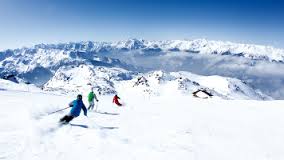 6 dages skitur til Zillertal Østrig med 4 hele dage på ski  Holstebro skiklub arrangerer i 2017 en uforglemmelig 6 dages tur med 4 hele dage på ski. Turen går til Zillertal, som er et af Østrigs største og ikke mindst hyggeligste skiområder. Vi har liftkort til hele dalen. Dette sikrer snesikre forhold og muligheder for at køre på alle slags pister. Vi bor på Hotel ERZHERZOG JOHANN i Uderns. Dette er et hyggeligt hotel med god mad og uovertruffen stemning, når Holstebro skiklub er på besøg. Hotellet ligger tæt på området Hochzilleltal som byder på 88 km pister i alle sværhedsgrader.Vi rejser i uge 4 med afgang fredag d.20.1. over middag og hjemkomst onsdag d. 25.01.  Vi rejser i bus direkte til og fra Holstebro. Turen er med morgenmad på ankomstdagen – halvpension alle dage og aftensmad på afrejsedagen+liftkort Zillertaler Superskipas. Vi har vores egen skilærer med, som vil tilbyde undervisning til gode og let øvede i løbet af turen. Nybegyndere vil vi anbefale at booke skiskole. Prisen for dette fantastiske arrangement er 4425 kr. så der er ingen undskyldninger (Børnerabat på liftkort). Kontingentet til skiklubben er inkluderet i prisen. Se www.holstebro-skiklub.dk/ for yderligere aktiviteter og afbestillingsregler.Du tilmelder dig ved at indbetale 1500 Kr og resten senest 1-11på konto nr. 7590-0001359556 snarest muligt. Husk at skrive navn ved tilmelding.Ved spørgsmål kontakt alpinudvalget ved Jens Ole Poulsen tlf. 20450966 eller via mail jens.ole.poulsen@holstebro.dk. eller Jens Hejberg tlf. 61200322                                              Jens Ole og Jens. 